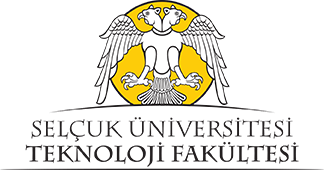 T.C.SELÇUK ÜNİVERSİTESİTEKNOLOJİ FAKÜLTESİBİLGİSAYAR MÜHENDİSLİĞİ BÖLÜMÜÖğrenci Numarası Adı ve SoyadıStaj I / IIRAPORU2018KONYAİŞYERİ ADIİŞYERİ ADIİŞYERİ YETKİLİSİİŞYERİ YETKİLİSİADRESİADRESİWEB ADRESİWEB ADRESİTELEFONUTELEFONUE-POSTAE-POSTATOPLAM ÇALIŞAN SAYISITOPLAM ÇALIŞAN SAYISIİŞYERİ FAALİYET ALANLARIİŞYERİ FAALİYET ALANLARIİŞYERİ FAALİYET ALANLARIİŞYERİ FAALİYET ALANLARIİŞYERİ FAALİYET ALANLARI12345PERSONEL TANITIMIPERSONEL TANITIMIPERSONEL TANITIMIPERSONEL TANITIMIPERSONEL TANITIMISIRA NOADI SOYADIADI SOYADIMEZUN OLDUĞU ÜNİVERSİTE/FAKÜLTE/BÖLÜM BİLGİLERİGÖREVİ123456789101112131415